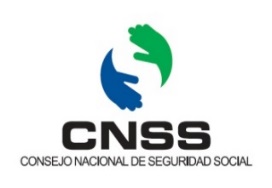 “Año de la Consolidación de la Seguridad Alimentaria”SESION EXTRAORDINARIA No. 49301 de Junio del 2020, 10:00 a.m. (virtual)Resolución No. 493-01: CONSIDERANDO 1: Que la Constitución de la República, en su artículo 8, establece como función esencial del Estado, la protección efectiva de la persona, el respeto de su dignidad y la obtención de los medios que le permitan perfeccionarse de forma igualitaria, equitativa y progresiva, dentro de un marco de libertad individual y de justicia social, compatibles con el orden público, el bienestar general y los derechos de todos y todas. CONSIDERANDO 2: Que el artículo 60 de la Constitución establece el derecho a la Seguridad Social como un derecho fundamental, cuando expresa lo siguiente: “Toda persona tiene derecho a la seguridad social. El Estado estimulará el desarrollo progresivo de la seguridad social para asegurar el acceso universal a una adecuada protección en la enfermedad, discapacidad, desocupación y la vejez.” CONSIDERANDO 3: Que en fecha 9 de mayo del 2001, fue promulgada la Ley No. 87-01, que crea el nuevo Sistema Dominicano de Seguridad Social (SDSS), el cual tiene por objeto regular y desarrollar los derechos y deberes recíprocos del Estado y de los ciudadanos, en lo concerniente al financiamiento para la protección de la población contra los riesgos de vejez, discapacidad, cesantía por edad avanzada, sobrevivencia, enfermedad, maternidad, infancia y riesgos laborales.CONSIDERANDO 4: Que el artículo 129 de la indicada Ley, establece que el SDSS garantizará a toda la población dominicana, independiente del régimen financiero a que pertenezca, un Plan Básico de Salud, de carácter integral, compuesto por los servicios descritos en dicho artículo.CONSIDERANDO 5: Que el artículo 124 de la Ley No. 87-01, establece que: “Cuando el afiliado quede privado de un trabajo remunerado solicitará una evaluación de su situación, a fin de determinar en cuál de los otros regímenes califica. Durante sesenta (60) días conservará, junto a sus dependientes, el derecho a prestaciones de salud en especie, sin disfrute de prestaciones en dinero”.CONSIDERANDO 6: Que mediante la Resolución No. 492 de fecha 03 y 07 de abril del año 2020 el CNSS acordó: “PRIMERO: En atención a lo dispuesto en el artículo 124 de la Ley 87-01, todos los afiliados que sean privados de un trabajo remunerado, porque sus contratos de trabajo sean suspendidos durante el período de Emergencia Nacional, mantendrán por sesenta (60) días, junto a sus dependientes directos y adicionales, los derechos del Seguro Familiar de Salud (SFS) en especie y sin disfrute de las prestaciones en dinero, siempre y cuando los trabajadores estén incluidos en la factura pagada del mes de febrero del 2020. SEGUNDO: Extender a noventa (90) días el plazo de cobertura de los recién nacidos para garantizarles los beneficios del SDSS, sin contar con el NSS y permitir a las ARS realizar el reclamo retroactivo de los per cápitas correspondientes, desde el mes de marzo hasta mayo del 2020.TERCERO: Mantener la cobertura en los servicios de salud en el SDSS por un plazo de sesenta (60) días a los afiliados dependientes directos, que cumplan durante el Estado de Emergencia dieciocho (18) y veintiún (21) años, siempre que sean estudiantes. CUARTO: Se instruye a la Gerencia General del CNSS notificar la presente resolución a todas las entidades relacionadas para los fines correspondientes; así como, a publicarla en un periódico de circulación nacional”.CONSIDERANDO 7: Que un gran número de trabajadores continúan siendo afectados por la suspensión de los efectos de sus contratos de trabajo, y  ya se les venció el período de protección de sesenta días para atenciones médicas y otros, otorgados por  la Resolución No. 492, de fecha 03 y 07 de abril del año 2020, del CNSS; sin embargo, persisten en la actualidad, las causas que motivaron la emisión de dicha Resolución, ya que se mantiene la situación de Emergencia Nacional provocada por los efectos de la Pandemia del COVID-19; en vista de lo anterior, es necesario extender por treinta (30) días más los efectos de las disposiciones previstas en el artículo PRIMERO de la referida Resolución del CNSS No. 492.CONSIDERANDO 8: Que en caso de no aprobarse la cobertura por treinta (30) días del Seguro Familiar de Salud (SFS), dichos trabajadores, sus dependientes y adicionales, quedarían desprotegidos y dejados a la merced de su suerte, lo que para éstos podría ser catastrófico e inhumano y contrario a los principios rectores de la Seguridad Social, tomando en cuenta el estado de emergencia nacional que vive el país, en virtud de los efectos del COVID-19.CONSIDERANDO 9: Que en atención a esta situación el Gobierno Dominicano ha ido adoptando de manera escalonada una serie de medidas y políticas, de carácter económico y social conforme las recomendaciones de las autoridades internacionales de salud, imprescindibles para procurar el menor número de personas afectadas posible. CONSIDERANDO 10: Que en fecha diecinueve (19) de marzo del año dos mil veinte (2020) fue promulgado por el Poder Ejecutivo el Decreto No. 134-20 en virtud del cual se declara el estado de emergencia en todo el territorio nacional y se dispusieron restricciones por un período de tiempo de 25 días a las libertades de tránsito, asociación y reunión de acuerdo con lo dispuesto por los literales h) y j) del numeral 6 del artículo 266 de la Constitución Dominicana y los numerales 8 y 10 del artículo 11, de la Ley No. 21-18, medidas que se han ido extendiendo y han sido adoptadas de conformidad con las directrices de la Organización Mundial de la Salud (OMS), la Organización Panamericana de la Salud (OPS) y la práctica internacional para prevenir la aglomeración de personas que puedan contribuir a propagar el COVID-19.CONSIDERANDO 11: Que, de conformidad con lo establecido por el artículo 22 de la Ley No. 87-01, el CNSS tiene a su cargo la dirección y conducción del SDSS y como tal, es responsable de establecer las políticas, regular el funcionamiento del sistema y de sus instituciones, garantizar la extensión de cobertura, defender a los beneficiarios, así como de velar por el desarrollo institucional, la integralidad de sus programas y el equilibrio financiero del SDSS.VISTOS: La Constitución de la República, la Ley 87‐01, que crea el Sistema Dominicano de Seguridad Social y sus modificaciones, el Reglamento sobre el Seguro Familiar de Salud y el Plan Básico. El Consejo Nacional de Seguridad Social (CNSS), en atribución de las funciones que le otorgan la Ley No. 87-01 que crea el Sistema Dominicano de Seguridad Social (SDSS) y sus normas complementarias.RESUELVE:PRIMERO: Se extiende por treinta (30) días adicionales íntegramente la Resolución del CNSS No. 492-01 del Seguro Familiar de Salud (SFS). SEGUNDO: Se le solicita a la Tesorería de la Seguridad Social (TSS) presentar un informe financiero sobre el estado de cuenta del cuidado de la salud.TERCERO: Se instruye a la Gerencia General del CNSS notificar la presente resolución a todas las entidades relacionadas para los fines correspondientes; así como, a publicarla en un periódico de circulación nacional.Sin otro particular por el momento, aprovechamos para saludarles con sentimientos de alta consideración y estima, Muy Atentamente, Lic. Rafael Pérez ModestoGerente General RPM/mc